Universidade Federal do Amapá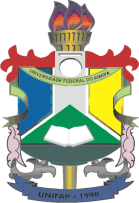 Pró-Reitoria de Pesquisa e Pós-GraduaçãoPrograma de Pós-Graduação em Ciências AmbientaisNOME DO 	DISCENTE (em caixa alta)TÍTULO DA DISSERTAÇÃO: SUBTÍTULO (em caixa alta)MACAPÁ - APAnoNOME DO DISCENTETÍTULO DA DISSERTAÇÃO: SUBTÍTULO (em caixa alta)Dissertação apresentada ao Programa de Pós-Graduação em Ciências Ambientais (PPGCA) da Universidade Federal do Amapá, como requisito parcial à obtenção do título de Mestre em Ciências Ambientais.Orientador: Dr./Dra. XXXXXXXXXXXCo-Orientador (opcional): Dr./Dra. XXXMACAPÁ - APAno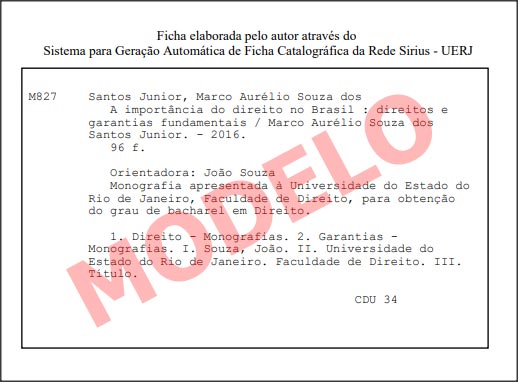 ERRATA (Opcional)SOBRENOME, X. X. (Nome científico do discente) Título da dissertação: subtítulo. 2018. XXX f. (número de folhas) Dissertação – Departamento de Meio Ambiente e Desenvolvimento, Universidade Federal do Amapá, Macapá, 2018.NOME DO DISCENTETÍTULO DA DISSERTAÇÃO: SUBTÍTULODissertação apresentada ao Programa de Pós-Graduação em Ciências Ambientais (PPGCA) da Universidade Federal do Amapá, como requisito parcial à obtenção do título de Mestre em Ciências Ambientais.Aprovada em ____ de _____________ de ______.BANCA EXAMINADORA_________________________________________Nome do Orientador - Instituição vinculada (Sigla)_________________________________________Nome do Co-Orientador (se houver) - Instituição vinculada (Sigla)____________________________________________Nome do Examinador 1- Instituição vinculada (Sigla)____________________________________________Nome do Examinador 2 - Instituição vinculada (Sigla)____________________________________________Nome do Examinador 3 - Instituição vinculada (Sigla)Dedicatória (Opcional)AGRADECIMENTOSXXXXXXXXXEpígrafe (Opcional)PREFÁCIO (OPCIONAL)XXXRESUMOSOBRENOME, X. X. (Nome científico do discente) Título da dissertação: subtítulo. XXX f. (número de folhas) Dissertação – Departamento de Meio Ambiente e Desenvolvimento, Universidade Federal do Amapá, Macapá, 2018.O resumo deve ser composto de uma sequência de frases concisas, afirmativas e não de enumeração de tópicos. Recomenda-se o uso de parágrafo único. Cuidado para não dar destaque demais para a introdução e ser muito superficial nos resultados/discussão/conclusões. Utilize preferencialmente a voz ativa. O resumo deve ter, no máximo, 500 palavras.Palavras-chave: Palavra 1, Palavra 2, Palavra3.OBS: As palavras-chave são separadas por vírgulas. É possível utilizar termos ou expressões com mais de uma palavra.ABSTRACTSOBRENOME, X. X. (Nome científico do discente) Título da dissertação em inglês: subtítulo em inglês. XXX p. (número de folhas) Master Thesis – Department of Environment and Development, Federal University of Amapá, Macapá, 2018.Siga as mesmas normas do resumoKeywords: Keyword 1, Keyword 2, Keyword 3.LISTA DE FIGURAS (OPCIONAL) Utilizar a ferramenta “Referências > Inserir índice de ilustrações” no Microsoft Word ou ferramentas similares em outros editores de texto.Gráficos, mapas, fotos, desenhos esquemáticos, dentre outros, devem ser todos nomeados como figura e numerados na sequência em que aparecem no texto.LISTA DE TABELAS (OPCIONAL) Utilizar a ferramenta “Referências > Inserir índice de ilustrações” no Microsoft Word ou ferramentas similares em outros editores de texto.LISTA DE ABREVIATURAS E SIGLAS (OPCIONAL)OBS: Deixar as linhas da tabela oculta. Apresentar as abreviaturas e siglas em ordem alfabética.LISTA DE SÍMBOLOS (OPCIONAL)OBS: Deixar as linhas da tabela oculta. Apresentar os símbolos na sequência em que aparecem no texto.SUMÁRIOOBS: Utilizar a ferramenta Referências > Sumário no Microsoft Word ou ferramentas similares em outros editores de texto.1 INTRODUÇÃO GERAL (usar Título (heading) 1 - em negrito e caixa alta)1.1 Subseção (usar Título 2 - em negrito)O texto deve utilizar fonte tamanho 12 em cor preta para todo o trabalho, inclusive capa, excetuando-se citações com mais de três linhas, notas de rodapé, paginação, legendas e fontes das ilustrações e das tabelas, que devem ser em tamanho menor (fonte 10) e uniforme.1.1.1 Sub-subseção (usar título 3 - em itálico)Todo texto deve ser digitado ou datilografado com espaçamento 1,5 entre as linhas, excetuando-se as citações de mais de três linhas, notas de rodapé, referências, legendas das figuras e das tabelas, natureza (tipo do trabalho, objetivo, nome da instituição a que é submetido e área de concentração), que devem ser digitados ou datilografados em espaço simples. Os parágrafos contam com recuo (tabulação) no seu início e devem apresentar espaçamento 0,6 cm entre parágrafos.1.1.2 Sub-subseção (observar a numeração sequencial das seções)As notas de rodapé devem ser digitadas ou datilografadas dentro das margens, ficando separadas do texto por um espaço simples entre as linhas e por filete de 5 cm, a partir da margem esquerda. Devem ser alinhadas, a partir da segunda linha da mesma nota, abaixo da primeira letra da primeira palavra, de forma a destacar o expoente, sem espaço entre elas e com fonte menor.1.2 Subseção (observar a numeração sequencial das seções)1.2.1 Sub-subseção (observar a numeração sequencial das seções)1.2.1.1 Sub-sub-subseção (utilizar título 4 - sublinhada)As folhas ou páginas pré-textuais devem ser contadas, mas não numeradas. A numeração deve figurar, a partir da primeira folha da parte textual (ou seja, a partir da introdução), em algarismos arábicos, no canto superior direito da folha, a 2 cm da borda superior, ficando o último algarismo a 2 cm da borda direita da folha.A sigla, quando mencionada pela primeira vez no texto, deve ser indicada entre parênteses, precedida do nome completo, como em Associação Brasileira de Normas Técnicas (ABNT).Quando houver a necessidade de se incluir uma figura, esta deve estar citada no texto e ser inserida no local mais próximo possível do trecho a que se refere (Figura 1). A numeração das figuras deve ocorrer na ordem em que aparecem no texto.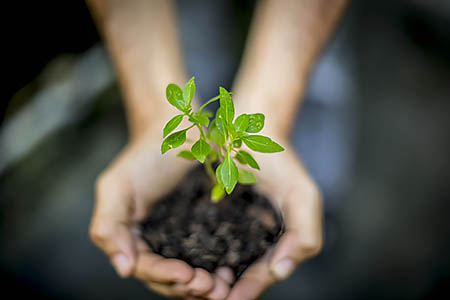 Figura 1 – As legendas das figuras devem ser autoexplicativas e vir logo abaixo destas. A palavra “Figura” deve ser escrita por extenso, seguida do número e “ – “. O alinhamento da legenda com relação às margens deve ser o mesmo de resto do texto. O espaçamento entre linhas é simples (não é 1,5). Deve-se colocar um ponto final ao final da descrição.Quando houver a necessidade de se incluir uma tabela, esta deve estar citada no texto e ser inserida no local mais próximo possível do trecho a que se refere (Tabela 1). As tabelas devem conter apenas as linhas horizontais que dividem o cabeçalho e a linha que delimita o final da tabela. As tabelas devem ser incluídas com a função “Inserir tabela” do editor de texto, e nunca como figuras coladas no documento. Quando for conveniente, a tabela pode ser colocada na posição paisagem em uma página isolada. Caso a tabela seja muito comprida, ela pode ocupar mais de uma folha, devendo a legenda ser repetida na folha seguinte com a palavra “continuação” após o número da figura (ex: Figura 1 (Continuação) - Resto da legenda). O espaçamento entre linhas no texto da tabela deve ser simples (não 1,5).Tabela 1 – A legenda das tabelas deve ser autoexplicativas e vir acima destas. O alinhamento da legenda com relação às margens deve ser o mesmo de resto do texto. O espaçamento entre linhas é simples (não é 1,5). Deve-se colocar um ponto final ao final da descrição.2 OUTRAS SEÇÕESCabe ao discente decidir, junto com o seu orientador, quais são as seções que devem compor a dissertação. A dissertação deve ter, no mínimo, as seguintes seções: Introdução ObjetivosMaterial e MétodosResultadosDiscussãoReferênciasAs seções Resultados e Discussão podem ser colapsadas em uma única seção (Resultados e Discussão). Outras seções possíveis são: Referencial Teórico, Hipóteses, Problema etc.Estas seções devem sempre estar em formatação do Título 1 (ver acima), e podem conter subseções de acordo com o exposto anteriormente. Caso o discente e seu orientador prefiram, pode-se incluir seções do tipo Hipóteses, Justificativa, Problemática etc. Alternativamente, estas informações podem ser todas abordadas na introdução geral. A dissertação também pode ser composta de capítulos. Nesse caso, deve-se ter uma introdução geral, que conecte todos os assuntos. Cada capítulo deve conter as seções mencionadas acima. Os autores (discente e orientador) podem optar por apresentar uma única lista de referências ao final do trabalho.A dissertação também pode ser composta por agregação de artigos, sejam estes submetidos, aceitos ou publicados. Nesse caso, deve-se ter uma introdução geral que conecte os assuntos. Caso haja mais de um artigo, a dissertação também deve contar com uma conclusão geral. O(s) artigo(s) deve(m) seguir as normas de formatação da revista para a qual foi/foram submetido(s). O(s) artigo(s) pode(m) estar em língua inglesa, entretanto, a introdução geral e a conclusão geral devem estar sempre em português. Para uma dissertação nesse formato, a mesma deve ser estruturada em capítulos, por exemplo: INTRODUÇÃO GERALCAPÍTULO 1 – FUNDAMENTAÇÃO TEÓRICACAPÍTULO 2 – TÍTULO DO ARTIGO 1......CAPÍTULO X – TÍTULO DO ARTIGO XCONCLUSÃO GERALOBS: para esse formato sugere-se colocar uma lista de referências para cada capítulo e introdução geral.3 OBJETIVOS (MAIS EXEMPLOS DE SESSÕES)3.1 GeralInserir objetivo geral3.2 EspecíficosInserir na forma de tópicosObjetivo específico 2....4 RESULTADOSObserve que as seções maiores se iniciam em novas páginas. Utilize a função “quebra de página” para isso.5 REFERÊNCIASAs referências, ao final do trabalho, devem ser separadas entre si por um espaço simples em branco. Todas as referências listadas aqui devem estar citadas no texto e vice-versa.As Referências podem seguir a NBR 10520 da ABNT ou outra norma de escolha dos autores (discente e orientador), desde que haja consistência na aplicação da norma ao longo do trabalho.ARTIGO CIENTÍFICO (OPCIONAL)Caso a dissertação seja composta de agregação de artigos, a dissertação deve ser organizada na forma de capítulos e cada artigo deve ser precedido de uma página de identificação como esta.CAPÍTULO X – Título do artigoArtigo publicado no periódico “XXXXXXXXXX”Volume XX, Edição XX, Pág XX-XXdoi: XXXXXXouArtigo aceito para publicação no periódico “XXXXXXXXXX”ouArtigo submetido ao periódico “XXXXXXXXXX”INSERIR AQUI A VERSÃO PUBLICADA, ACEITA OU SUBMETIDA6 CONCLUSÕES GERAISInserir as conclusões gerais, caso a dissertação seja composta de agregação de artigos e com mais de um artigo.GLOSSÁRIO (Opcional)EXEMPLO:Deslocamento: Peso da água deslocada por um navio flutuando em águas tranquilas.Duplo Fundo: Robusto fundo interior no fundo da carena.APÊNDICE (Opcional) - Título do apêndiceCaso haja mais de um apêndice, deve-se utilizar APÊNDICE A, APÊNDICE B etc. O título do APÊNDICE deve vir logo após a palavra, como no exemplo acima. Apêndice são de autoria do próprio autor, enquanto anexos são de autoria diversa.ANEXOS (Opcional)Seguir as mesmas regras do Apêndice.ÍNDICE (Opcional)O índice tem como objetivo apresentar os principais assuntos abordados no trabalho e indicar a numeração da página em que eles podem ser encontrados. Isso facilita a pesquisa do leitor em relação ao que interessa para a sua leitura. Portanto, esse item serve como “complemento” do sumário, pois ajuda a orientar o leitor.PáginaLinhaOnde se lêLeia-seXXXXTexto erradoTexto corretoABNTAssociação Brasileira de Normas TécnicasIBGEInstituto Brasileiro de Geografia e EstatísticaSEMASecretaria de Estado do Meio AmbienteSímbolo 1Significado do símboloSímbolo 2Significado do símboloSímbolo 3Significado do símbolo